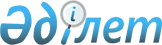 О некоторых вопросах республиканской собственностиПостановление Правительства Республики Казахстан от 17 мая 2018 года № 276
      В соответствии с пунктом 1 статьи 114 Закона Республики Казахстан от 1 марта 2011 года "О государственном имуществе" Правительство Республики Казахстан ПОСТАНОВЛЯЕТ:
      1. Передать в установленном законодательством Республики Казахстан порядке республиканское имущество, находящееся на балансе государственного учреждения "Министерство информации и коммуникаций Республики Казахстан", в оплату размещаемых акций акционерного общества "Республиканская телерадиокорпорация "Казахстан" согласно приложению к настоящему постановлению.
      2. Комитету государственного имущества и приватизации Министерства финансов Республики Казахстан совместно с Министерством информации и коммуникаций Республики Казахстан в установленном законодательством Республики Казахстан порядке осуществить меры, вытекающие из настоящего постановления.
      3. Настоящее постановление вводится в действие со дня его подписания. Перечень
республиканского имущества,
передаваемого в оплату акций акционерного общества
"Республиканская телерадиокорпорация "Казахстан"
					© 2012. РГП на ПХВ «Институт законодательства и правовой информации Республики Казахстан» Министерства юстиции Республики Казахстан
				
      Премьер-Министр
Республики Казахстан

Б. Сагинтаев
Приложение
к постановлению Правительства
Республики Казахстан
от 17 мая 2018 года № 276
№ п/п
Наименование
имущества
Единица измерения
Количество
Год выпуска
1
2
3
4
5
1.
Профессиональная видеокамера в комплекте Sony PMW-EX3: накамерный свет Sony HVL-LBPB
штук
1
2012
2.
Профессиональная видеокамера в комплекте Sony PMW-EX3: микрофонная стойка
штук
1
2012
3.
Профессиональная видеокамера в комплекте Sony PMW-EX3: аккумуляторная батарея для микрофона Sony
штук
1
2012
4.
Операторский кран в комплекте: рельсы 83см,d-30мм – 1 комплект
штук
1
2012
5.
Профессиональная видеокамера в комплекте Sony PMW-EX3: карта памяти для видеокамеры Sony SBS-32G1A 32Gb
штук
1
2012
6.
Профессиональная видеокамера в комплекте Sony PMW-EX3: литий-ионная аккумуляторная батарея для камеры Sony BP-U60
штук
1
2012
7.
Профессиональная видеокамера в комплекте Sony PMW-EX3: микрофон репортерский Sennheiser MD-42
штук
1
2012
8.
Профессиональная видеокамера в комплекте Sony PMW-EX3: дождевой чехол для видеокамеры Kata CRC-12
штук
1
2012
9.
Операторский кран в комплекте: противовес
штук
1
2012
10.
Профессиональная видеокамера в комплекте Sony PMW-EX3: блок камерного канала XDCU-50
штук
1
2012
11.
Профессиональная видеокамера в комплекте Sony PMW-EX3; литий-ионная аккумуляторная батарея для камеры Sony BP-U60
штук
1
2012
12.
Профессиональная видеокамера в комплекте Sony PMW-EX3: штатив с ручкой в комплекте со штативной головкой
штук
1
2012
13.
Профессиональная видеокамера в комплекте Sony PMW-EX3: кабель длиной 0,5 метра, совместимый с системой
штук
1
2012
14.
Профессиональная видеокамера в комплекте Sony PMW-EX3: микрофонный шнур длиной 5 метров
штук
1
2012
15.
Профессиональная видеокамера в комплекте Sony PMW-EX3: транспортная сумка для видеокамеры Kata CC-197
штук
1
2012
16.
Операторский кран в комплекте: монитор
штук
1
2012
17.
Профессиональная видеокамера в комплекте Sony PMW-EX3: камерный адаптер Sony XDCA-53/C
штук
1
2012
18.
Операторский кран в комплекте: рельсы для дугообразной укладки – 16 шт.
штук
1
2012
19.
Профессиональная видеокамера в комплекте Sony PMW-EX3: зарядное устройство для камеры Sony
штук
1
2012
20.
Профессиональная видеокамера в комплекте Sony PMW-X3: ветрозащита микрофонная Sennheiser MZW 4032-A
штук
1
2012
21.
Профессиональная видеокамера в комплекте Sony PMW-EX3: зарядное устройство для микрофона
штук
1
2012
22.
Операторский кран в комплекте: штатив
штук
1
2012
23.
Профессиональная видеокамера в комплекте Sony PMW-EX3: коаксиальный кабель длиной 25 метров
штук
1
2012
24.
Профессиональная видеокамера в комплекте Sony PMW-EX3: видеокамера Sony PMW-EX3
штук
1
2012
25.
Профессиональная видеокамера в комплекте Sony PMW-EX3: карта памяти для видеокамеры Sony SBS-32G1A 32Gb
штук
1
2012
26.
Профессиональная видеокамера в комплекте Sony PMW-EX3: профессиональная радиосистема Sennheiser
штук
1
2012
27.
Профессиональная видеокамера в комплекте Sony PMW-EX3: кабель длиной 0,5 метра, совместимый с системой
штук
1
2012
28.
Профессиональная видеокамера в комплекте Sony PMW-EX3: зимний чехол для видеокамеры Aлми EPSILON EX-3
штук
1
2012
29.
Операторский кран в комплекте: сервопривод
штук
1
2012
30.
Профессиональная видеокамера в комплекте Sony PMW-EX3: плечевая опора Sony VCT-SP2BP
штук
1
2012
31.
Операторский кран в комплекте: панорамная головка HEINZ HUBER
штук
1
2012
32.
Профессиональная видеокамера в комплекте Sony PMW-EX3: устройства считывания записи данных Sony BCV21C2
штук
1
2012
33.
Кран операторский АВС Crane 100 
штук
1
2013
34.
Головка панорамирущая ABC REMOTE HEAD ALEX DIGITAL 
штук
1
2013
35.
Тележка операторская ABC Standard Base Dolly CD5 
штук
1
2013
36.
Регулятор уровня высоты для ног ABC Levelling legs for CD5 
штук
1
2013
37.
Крепление для монитора ABC Monitor holder 
штук
1
2013
38.
Операторский комплект ABC Single Operator Kit 
штук
1
2013
39.
Комплект кабелей ABC Fujinon Cable Set 
штук
1
2013
40.
Монитор Oris BPS-84H-V 
штук
1
2013
41.
Аккумулятор с зарядным устройством со встроенным источником питания Logocam V-Kit 320 L 
штук
7
2013
42.
Видеокамера Sony PMW - 320 K 
штук
6
2013
43.
Карта памяти Sony SBS-32G1A Express Card, 32 ГБ 
штук
12
2013
44.
Устройство считывания/ записи данных для карт-памяти Sony SBAC-US20 USB
штук
6
2013
45.
Накамерный свет Laniro 1970-60 AV 
штук
6
2013
46.
Шторки Laniro 1971 
штук
6
2013
47.
Штатив Manfrotto 509 HD, 545 GBK 
штук
6
2013
48.
Штативная планка Tripod Adapter VCT-U14 
штук
6
2013
49.
Приемник Sennheiser EK 3241 
штук
6
2013
50.
Адаптер Sennheiser GA 3041-15 
штук
6
2013
51.
Передатчик Sennheiser SK 3063-U 
штук
6
2013
52.
Петличка Sennheiser MKE 1-4 
штук
6
2013
53.
Микрофон-пушка Sony ECM-VG1 
штук
6
2013
54.
Микрофон динамический Sennheiser MD 42 
штук
6
2013
55.
Транспортный кофр Kata OMB-77 
штук
6
2013
56.
Надувной кофр Kata ABC-HDV 
штук
6
2013
57.
Зимний чехол POL-3 PortaBrace 
штук
3
2013
58.
Комплект ветрозащитный для петлички Sennheiser MZ 1 
штук
6
2013
59.
Светильник Kino Flo SYS-4804-F230 
штук
2
2013
60.
Лампа Flo-488-K55-S 
штук
8
2013
61.
Широкоугольный объектив XA20sx8.5BERM-K3 
штук
1
2013
62.
Базовый комплект света Dedolight KA24-4BE 
штук
2
2013
63.
6-ти канальная система замедлительных повторов NEWTEK 3 PLAY TM 425 
штук
1
2013
64.
Рэковая продакшн студия NewTEK TriCaster 855 TM с пультом управления в комплекте TCXD850
штук
1
2013
65.
Редактор шаблонов виртуальных студий NewTEK TriCaster VSE 2.0 (Virtual Set Editor) 
штук
1
2013
66.
Программное обеспечение для удаленного редактирования шаблонов титрования. Модуль вставки динамического текста Live TExt2 TM 
штук
1
2013
67.
Аудиомикшер Mackie 1402 VLZ 3 
штук
1
2013
68.
Сборка, коммутация Canare, Neutrik 
штук
1
2013
69.
Микрофон с монитором Datavideo HRS-10HD 
штук
1
2013
70.
Видеомикшер Datavideo HRS-2000 HD-SDI 
штук
1
2013
71.
Однолинзовый широкоугольный адаптер "Рыбий глаз" CAVISION LFAO4X86 
штук
1
2013